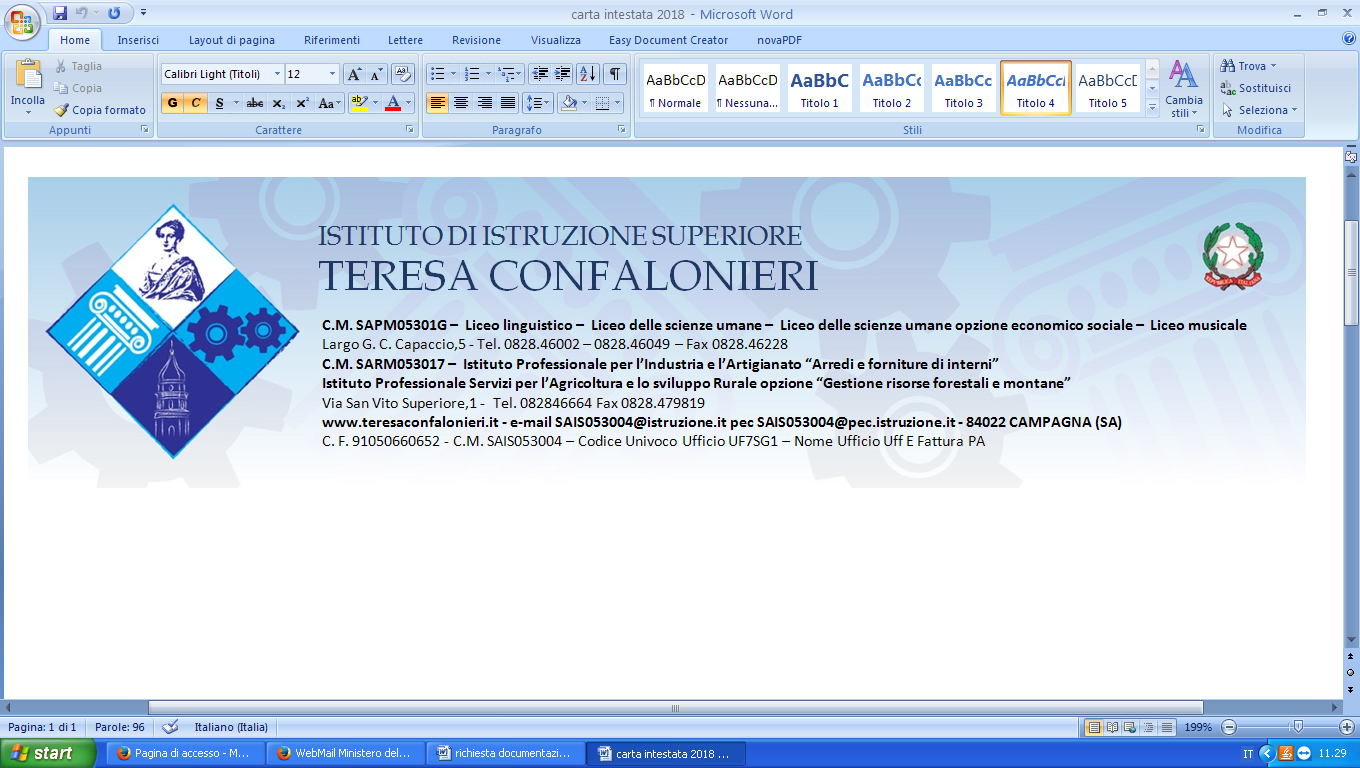 		Al Dirigente Scolastico 								dell'IIS “T. Confalonieri”Campagna (SA) RICHIESTA DI ESONERO DALLE ATTIVITA’ PRATICHE DI SCIENZE MOTORIEIl/La sottoscritt __ ________________________________________________________________ , genitore dell’alunno/a:__________________________________________ classe ______ sez. ___  C   H   I   E   D   El’esonero dalle attività pratiche di Scienze Motorie del__  propri__ figli__ per giorni __________ come dichiarato dal certificato medico allegato.Data ______________                          Firma             _________________________________